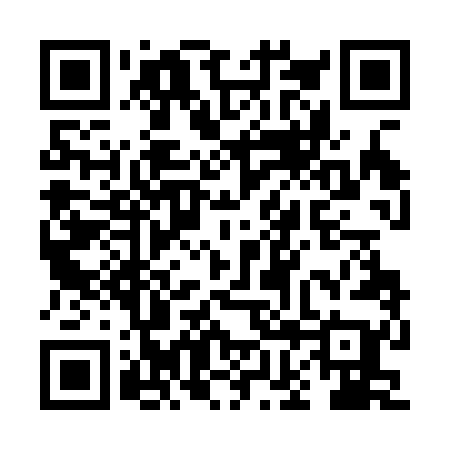 Ramadan times for Czuchow, PolandMon 11 Mar 2024 - Wed 10 Apr 2024High Latitude Method: Angle Based RulePrayer Calculation Method: Muslim World LeagueAsar Calculation Method: HanafiPrayer times provided by https://www.salahtimes.comDateDayFajrSuhurSunriseDhuhrAsrIftarMaghribIsha11Mon3:583:585:5211:393:305:275:277:1412Tue3:553:555:4911:383:325:295:297:1613Wed3:533:535:4711:383:335:305:307:1814Thu3:503:505:4511:383:355:325:327:2015Fri3:483:485:4211:383:365:345:347:2216Sat3:453:455:4011:373:385:365:367:2417Sun3:433:435:3811:373:395:375:377:2618Mon3:403:405:3511:373:415:395:397:2819Tue3:383:385:3311:363:425:415:417:3020Wed3:353:355:3111:363:435:435:437:3221Thu3:323:325:2811:363:455:445:447:3422Fri3:293:295:2611:363:465:465:467:3623Sat3:273:275:2411:353:475:485:487:3824Sun3:243:245:2111:353:495:505:507:4025Mon3:213:215:1911:353:505:515:517:4226Tue3:183:185:1711:343:515:535:537:4427Wed3:163:165:1411:343:535:555:557:4628Thu3:133:135:1211:343:545:575:577:4829Fri3:103:105:1011:333:555:585:587:5130Sat3:073:075:0711:333:576:006:007:5331Sun4:044:046:0512:334:587:027:028:551Mon4:014:016:0312:334:597:047:048:572Tue3:583:586:0012:325:017:057:059:003Wed3:553:555:5812:325:027:077:079:024Thu3:533:535:5612:325:037:097:099:045Fri3:503:505:5312:315:047:107:109:076Sat3:463:465:5112:315:067:127:129:097Sun3:433:435:4912:315:077:147:149:118Mon3:403:405:4612:315:087:167:169:149Tue3:373:375:4412:305:097:177:179:1610Wed3:343:345:4212:305:107:197:199:19